Propuesta para cienciasInstrucciones: Recomendado para cursos desde 5 básico, con la ayuda de un adulto, hasta 4 medio.Utiliza los textos de ciencias que encuentres en casa o e internet para buscar más informaciónFecha de entrega del video con las actividades propuestas es hasta el 9 de abril a las 13 horas.Actividad 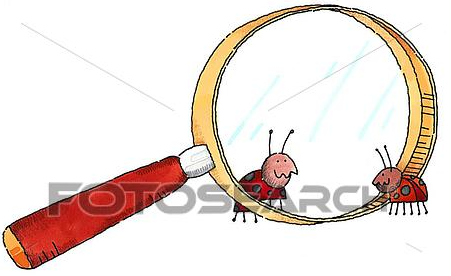 Crea tu infografía con datos científicos sobre los seres vivos y la ciencia con seres vivos y objetos en tu casa.PASO 1: fotografía a todos los seres vivos (insectos, plantas, animales) presente en tu casa, incluyendo personas en donde podemos generar los siguientes datos: Determinar tamaño en cm y genera la conversión a metros de todos ellos.Ejemplo: un grillo: mide 3 cm y eso equivale a 0,03 metrosUn árbol mide 340 cm o 3,40 metrosUna persona mide 198 cm o 1,98 metros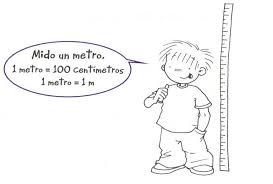 La conversión de metros a centímetros es 1 metros = 100 cm Explica cuáles son las condiciones óptimas de temperatura, clima humedad, estación reproductiva en las cuales estos organismos pueden sobrevivir.Ejemplo: la temperatura óptima de un grillo es entre 20 a 28 grados Celsius, su época reproductiva es entre invierno y primavera llegando a colocar 300 huevos que deben estar cerca de lugares muy húmedos, como bajo un trozo de madera, en el baño entre otros. (80 % de humedad)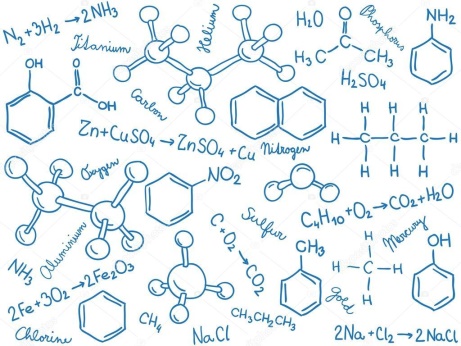 Busca  cuales son las sustancias químicas peligrosas que se encuentran en tu casa y puede dañar la existencia de estos seres vivos y anota sus ingredientes, buscando la formula química de cada una de ellas (Mínimo 5)Ejemplo: el amoniaco e encuentra en algunos limpiadores de cocina. Si es inspirado puede producir daño a los pulmones o ingerido puedo producir quemaduras en la boca o garganta. Su fórmula química NH3 , donde posee 1 átomo de nitrógeno y 3 átomos de oxígeno.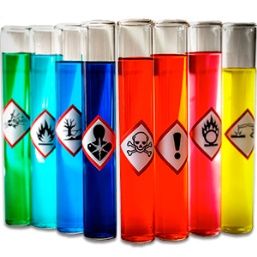 Determina la fuerza normal de varios objetos que se encuentren en tu casa (cucharas, utensilios de aseo, relojes entre otros) elegidos por ti, utilizando la báscula casera fabricada. (mínimo 5) la unidad de medida entregada por la báscula casera es en gramosFabrica un gráfico o diagrama de barra con los datos obtenidos en las experiencias (a, b, c y e)Ejemplo: grillo mide 3 cmEl perro mide 75 cmLa persona mide 197 cmEl árbol mide 294 cm En el eje x van los seres vivos y en el eje Y van los cm de estatura de cada ser vivo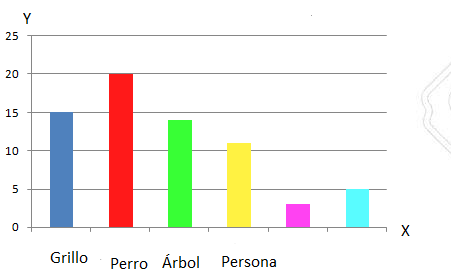 PASO 2: Confecciona una infografía incorporando todas las experiencias (fotos, gráficos, datos en ella) para presentarla a través de un video expositivo de dure como mínimo 2 minutos                       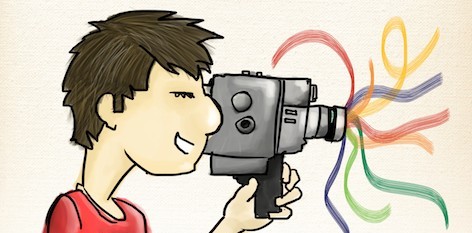 Fuentes de búsqueda y guía para cada actividadConversion de metros a cm o cm a metros https://www.youtube.com/watch?v=T3hc4N6YjJgBáscula casera: https://www.youtube.com/watch?v=CyYz1KjCadQDeterminar el volumen de objetos en casa: https://www.youtube.com/watch?v=HSZYV-MJFDIDeterminar el volumen de una persona: https://www.youtube.com/watch?v=WExtzYw6GfcSustancias peligrosas en casa: https://www.youtube.com/watch?v=8125NJTHRH4Determinar la fuerza normal en un plano horizontal e inclinado: https://www.youtube.com/watch?v=4tQv-7QdnB0Confección de gráficos o diagrama de barras: https://www.youtube.com/watch?v=HYArTjTMgkYConfección de un infografía: https://www.youtube.com/watch?v=E8kx2QuxPoQ}Documentales recomendados para ver en casaDocumental pandemia de History: https://www.youtube.com/watch?v=tU7b2O8MFm4Documental Completo: Mentes brillantes "los secretos del cosmos" : https://www.youtube.com/watch?v=VXs4dpBwVHADocumental Viaje al Interior del Cuerpo Humano. : https://www.youtube.com/watch?v=x6uoJ-InE7Idocumental sobre los productos que consumimos https://www.youtube.com/watch?v=X8sPOAntbXw